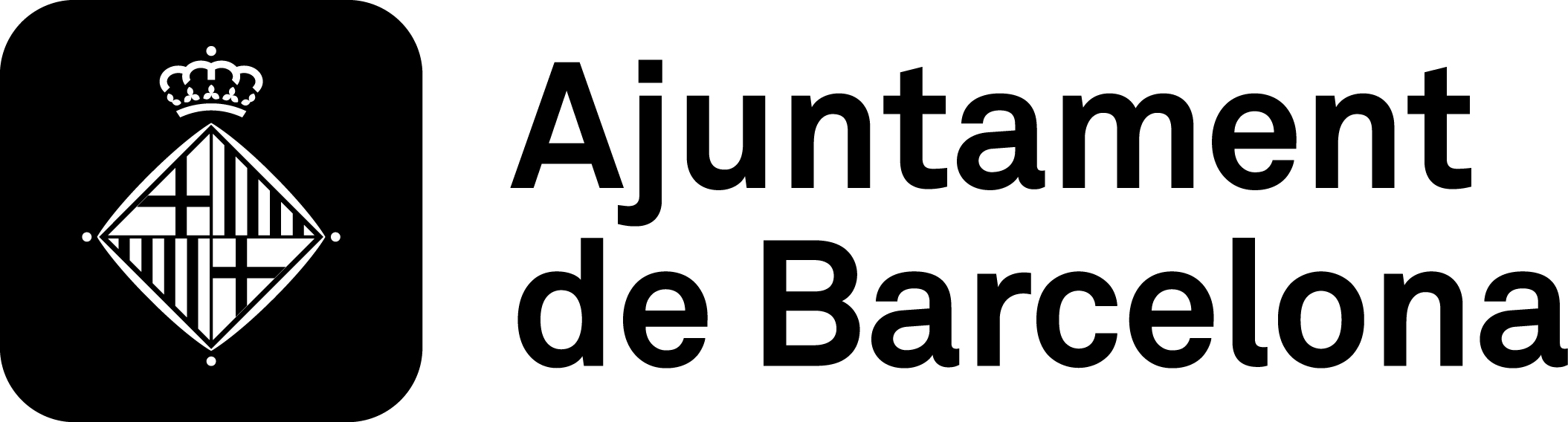 De conformitat amb la normativa vigent es detalla la informació bàsica sobre el tractament de les dades personals. També es pot trobar tota la informació del tractament 0334 al següent enllaç https://seuelectronica.ajuntament.barcelona.cat/ca/proteccio-de-dades?tractament=0334Responsable del tractament: Ajuntament de Barcelona. Pl. Sant Jaume, 1. 08002 Barcelona Delegat de protecció de dades: Es pot contactar al següent enllaç: https://seuelectronica.ajuntament.barcelona.cat/ca/proteccio-de-dades/contacteu-amb-delegat-proteccio-dadesAv. Diagonal, 220, 4a planta. 08018 Barcelona                                                 Finalitat del tractament: Gestió de les subvencions demanades a l’Ajuntament de BarcelonaLegitimació: Llei 38/2003, general de subvencionsDrets de les persones: Es poden exercir els drets d’accés, rectificació, supressió, oposició i limitació sobre les dades , mitjançant el següent enllaç: https://seuelectronica.ajuntament.barcelona.cat/ca/proteccio-de-dades/quins-drets-tinc-sobre-meves-dadesSi no s’ha obtingut plena satisfacció en l’exercici dels drets, es pot presentar una reclamació davant de l’Autoritat Catalana de Protecció de Dades, c/ Rosselló, 214, 08008 Barcelona. Es pot trobar tota la informació de la política de privacitat i protecció de dades a: https://seuelectronica.ajuntament.barcelona.cat/ca/proteccio-de-dadesLa persona que signa DECLARA: En cas de persona jurídica, que ocupa el càrrec de president/a entre les funcions del qual figura la de sol·licitar subvencions. En cas de no ser el president/a, la persona que signa disposa de poders o autorització atorgada al seu favor que la faculta per a la presentació d’aquesta sol·licitud.Que es compromet, en qualsevol dels casos, a aportar la documentació acreditativa d’aquests extrems en la forma i termini en què sigui requerida a l’efecte per l’òrgan gestor.Que totes les dades que consten en aquesta sol·licitud, i als documents que l’acompanyen, són certes.Que compleix i accepta la normativa general vigent reguladora de les subvencions que atorga l’Ajuntament i tots els requisits exigits a les bases i la convocatòria per sol·licitar i atorgar aquestes subvencions. Que no es troba sotmesa a cap dels supòsits de prohibició per obtenir subvencions de conformitat amb l’article 13 de la Llei 38/2003, de 17 de novembre, general de subvencions.Que compleix la Llei 19/2014, de 29 de desembre, de transparència, accés a la informació pública i bon govern en els termes en que li sigui aplicable.Que comunicarà a l’Ajuntament de Barcelona i de la forma i en el moment que es determini, d’acord amb la Llei 19/2014, de 29 de desembre, de transparència, accés a la informació pública i bon govern, la informació relativa a les retribucions de llurs òrgans de direcció o administració, a l’efecte de fer-les públiques. Els o les sol·licitants hauran d’adequar la seva activitat als principis ètics i a les regles de conducta que permetin assegurar el compliment dels principis d’igualtat, d’objectivitat i de transparència. En cas d’incompliment dels principis ètics i de les regles de conducta, serà d’aplicació el règim sancionador que preveu la Llei 19/2014, del 29 de desembre, de transparència, accés a la informació pública i bon govern, i les sancions que preveu l’article 84 pel que fa a beneficiaris/àries d’ajuts, sense perjudici d’aquelles altres possibles conseqüències previstes a la legislació vigent en matèria de subvencions.Que no ha estat mai objecte de sancions administratives fermes ni de sentències fermes condemnatòries per haver exercit o tolerat practiques discriminatòries per raó de sexe o de gènere i segons la Llei 17/2015, de 21 de juliol, d’igualtat efectiva de dones i homes.  Que compleix la Llei orgànica 3/2007, de 22 de març, per a la igualtat efectiva de dones i homes.Que es troba al corrent de la justificació de totes les subvencions rebudes de l’Ajuntament de Barcelona i que no es troba en cap dels supòsits de reintegrament que preveu l’article 37 de la Llei 38/2003, de 17 de novembre, general de subvencions.Que la quantia de les subvencions municipals, conjuntament amb altres fonts de finançament específiques d’aquest projecte, no supera el cost total del projecte.Que està al corrent en el compliment de les obligacions tributàries, amb la Seguretat Social i amb la hisenda municipal en el sentit que està al corrent de pagament o que no està obligada a declarar.La presentació de la sol·licitud comportarà l’autorització a l’Ajuntament de Barcelona perquè pugui obtenir l’acreditació d’estar al corrent del compliment de les obligacions amb l’AEAT, la TGSS i la hisenda municipal a través de certificats telemàtics, així com per a la verificació de la vostra identitat i compulsa automàtica de les dades facilitades amb la DGP. En cas que la persona sol·licitant vulgui denegar el consentiment de l’accés de l’Ajuntament de Barcelona als certificats telemàtics esmentats, haurà de marcar la casella següent:   (Reial decret 887/2006, de 21 de juliol, pel qual s’aprova el Reglament de la Llei 38/2003, de 17 de novembre, general de subvencions.) En aquest supòsit, les persones beneficiàries hauran de presentar els certificats corresponents durant el període de deu dies hàbils des de la notificació de la resolució provisional de la concessió de la subvenció.Que en cas que la documentació requerida en la base cinquena de les Bases reguladores no consti en poder de l’Ajuntament de Barcelona, el sol·licitant de la subvenció disposa d’ella i la presentarà en el cas de concessió de la subvenció en el termini de 10 dies hàbils des de la publicació de l’atorgament provisional. Que el document de certificat de dades bancàries ja ha estat presentat a l’Ajuntament de Barcelona. En el cas de resultar beneficiari de la subvenció, i aquest certificat no s’hagi presentat en el seu moment o se n’hagin modificat les dades, comunicarà el compte segons el nou procediment de designació del compte bancari, especificat en el Decret d’alcaldia S1/D/2020-999, de 17 de novembre, del protocol del registre de dades bancàries dels creditors de l’Ajuntament de Barcelona i en la resolució de la Primera Tinència d’Alcaldia d’11 de febrer de 2021: https://ajuntament.barcelona.cat/compte-bancari-creditorsQue, en el cas de no presentar al·legacions a la resolució provisional d’atorgament i denegació, accepta la subvenció en el cas que li sigui atorgada.Que s’utilitzi per a totes les comunicacions electròniques l’adreça de correu electrònic indicada en aquest document de sol·licitud de subvenció.Segons el que preveu la Llei 38/2003, de 17 de novembre, general de subvencions, la inexactitud o falsedat d’aquesta declaració responsable és motiu d’exclusió de la persona que realitza la sol·licitud de subvenció, com també motiu de revocació o reintegrament de la subvenció en el cas que li sigui atorgada, sens perjudici de la possibilitat d’imposar les sancions que corresponguin i d’exigir les responsabilitats de qualsevol tipus en què s’hagi pogut incórrer com a conseqüència de la inexactitud o la falsedat en la declaració.La inexactitud, falsedat o omissió de dades essencials en aquesta declaració responsable o l’incompliment dels requisits exigibles d’acord amb la legislació vigent per a l’obtenció de la subvenció determinarà el reintegrament de la subvenció, sens perjudici de les responsabilitats penals, civils o administratives que us puguin ser exigides.Document bàsic 1Document bàsic 1Document bàsic 1Document bàsic 1Document bàsic 1Document bàsic 1Document bàsic 1Document bàsic 1Document bàsic 1Sol·licitud de subvenció a l’Ajuntament de Barcelona per a la realització de projectes per millorar l’accés als drets socials i laborals de les persones treballadores sexuals de la ciutat de Barcelona per als anys 2022-2023Sol·licitud de subvenció a l’Ajuntament de Barcelona per a la realització de projectes per millorar l’accés als drets socials i laborals de les persones treballadores sexuals de la ciutat de Barcelona per als anys 2022-2023Sol·licitud de subvenció a l’Ajuntament de Barcelona per a la realització de projectes per millorar l’accés als drets socials i laborals de les persones treballadores sexuals de la ciutat de Barcelona per als anys 2022-2023Sol·licitud de subvenció a l’Ajuntament de Barcelona per a la realització de projectes per millorar l’accés als drets socials i laborals de les persones treballadores sexuals de la ciutat de Barcelona per als anys 2022-2023Sol·licitud de subvenció a l’Ajuntament de Barcelona per a la realització de projectes per millorar l’accés als drets socials i laborals de les persones treballadores sexuals de la ciutat de Barcelona per als anys 2022-2023Sol·licitud de subvenció a l’Ajuntament de Barcelona per a la realització de projectes per millorar l’accés als drets socials i laborals de les persones treballadores sexuals de la ciutat de Barcelona per als anys 2022-2023Sol·licitud de subvenció a l’Ajuntament de Barcelona per a la realització de projectes per millorar l’accés als drets socials i laborals de les persones treballadores sexuals de la ciutat de Barcelona per als anys 2022-2023Sol·licitud de subvenció a l’Ajuntament de Barcelona per a la realització de projectes per millorar l’accés als drets socials i laborals de les persones treballadores sexuals de la ciutat de Barcelona per als anys 2022-2023Sol·licitud de subvenció a l’Ajuntament de Barcelona per a la realització de projectes per millorar l’accés als drets socials i laborals de les persones treballadores sexuals de la ciutat de Barcelona per als anys 2022-2023Sol·licitud de subvenció a l’Ajuntament de Barcelona per a la realització de projectes per millorar l’accés als drets socials i laborals de les persones treballadores sexuals de la ciutat de Barcelona per als anys 2022-2023Sol·licitud de subvenció a l’Ajuntament de Barcelona per a la realització de projectes per millorar l’accés als drets socials i laborals de les persones treballadores sexuals de la ciutat de Barcelona per als anys 2022-2023Sol·licitud de subvenció a l’Ajuntament de Barcelona per a la realització de projectes per millorar l’accés als drets socials i laborals de les persones treballadores sexuals de la ciutat de Barcelona per als anys 2022-2023Sol·licitud de subvenció a l’Ajuntament de Barcelona per a la realització de projectes per millorar l’accés als drets socials i laborals de les persones treballadores sexuals de la ciutat de Barcelona per als anys 2022-2023Sol·licitud de subvenció a l’Ajuntament de Barcelona per a la realització de projectes per millorar l’accés als drets socials i laborals de les persones treballadores sexuals de la ciutat de Barcelona per als anys 2022-2023Sol·licitud de subvenció a l’Ajuntament de Barcelona per a la realització de projectes per millorar l’accés als drets socials i laborals de les persones treballadores sexuals de la ciutat de Barcelona per als anys 2022-2023Sol·licitud de subvenció a l’Ajuntament de Barcelona per a la realització de projectes per millorar l’accés als drets socials i laborals de les persones treballadores sexuals de la ciutat de Barcelona per als anys 2022-2023Sol·licitud de subvenció a l’Ajuntament de Barcelona per a la realització de projectes per millorar l’accés als drets socials i laborals de les persones treballadores sexuals de la ciutat de Barcelona per als anys 2022-2023Sol·licitud de subvenció a l’Ajuntament de Barcelona per a la realització de projectes per millorar l’accés als drets socials i laborals de les persones treballadores sexuals de la ciutat de Barcelona per als anys 2022-2023Sol·licitud de subvenció a l’Ajuntament de Barcelona per a la realització de projectes per millorar l’accés als drets socials i laborals de les persones treballadores sexuals de la ciutat de Barcelona per als anys 2022-2023Sol·licitud de subvenció a l’Ajuntament de Barcelona per a la realització de projectes per millorar l’accés als drets socials i laborals de les persones treballadores sexuals de la ciutat de Barcelona per als anys 2022-2023Sol·licitud de subvenció a l’Ajuntament de Barcelona per a la realització de projectes per millorar l’accés als drets socials i laborals de les persones treballadores sexuals de la ciutat de Barcelona per als anys 2022-2023Sol·licitud de subvenció a l’Ajuntament de Barcelona per a la realització de projectes per millorar l’accés als drets socials i laborals de les persones treballadores sexuals de la ciutat de Barcelona per als anys 2022-20231. Dades sol·licitant 1. Dades sol·licitant 1. Dades sol·licitant 1. Dades sol·licitant 1. Dades sol·licitant 1. Dades sol·licitant 1. Dades sol·licitant 1. Dades sol·licitant 1. Dades sol·licitant 1. Dades sol·licitant 1. Dades sol·licitant 1. Dades sol·licitant 1. Dades sol·licitant 1. Dades sol·licitant 1. Dades sol·licitant 1. Dades sol·licitant 1. Dades sol·licitant 1. Dades sol·licitant 1. Dades sol·licitant 1. Dades sol·licitant 1. Dades sol·licitant 1. Dades sol·licitant Nom (de l’entitat):Nom (de l’entitat):Nom (de l’entitat):Nom (de l’entitat):Nom (de l’entitat):NIF: NIF: NIF: NIF: NIF: Núm. inscripció en el Registre d’associacions de la Generalitat (Dep. de Justícia), si aplica:Núm. inscripció en el Registre d’associacions de la Generalitat (Dep. de Justícia), si aplica:Núm. inscripció en el Registre d’associacions de la Generalitat (Dep. de Justícia), si aplica:Núm. inscripció en el Registre d’associacions de la Generalitat (Dep. de Justícia), si aplica:Núm. inscripció en el Registre d’associacions de la Generalitat (Dep. de Justícia), si aplica:Núm. inscripció en el Registre d’associacions de la Generalitat (Dep. de Justícia), si aplica:Núm. inscripció en el Registre d’associacions de la Generalitat (Dep. de Justícia), si aplica:Núm. inscripció en el Registre d’associacions de la Generalitat (Dep. de Justícia), si aplica:Núm. inscripció en el Registre d’associacions de la Generalitat (Dep. de Justícia), si aplica:Núm. inscripció en el Registre d’associacions de la Generalitat (Dep. de Justícia), si aplica:Núm. inscripció en el Registre d’associacions de la Generalitat (Dep. de Justícia), si aplica:Núm. inscripció en el Registre d’associacions de la Generalitat (Dep. de Justícia), si aplica:Núm. inscripció en el Registre d’associacions de la Generalitat (Dep. de Justícia), si aplica:Núm. inscripció en el Registre d’associacions de la Generalitat (Dep. de Justícia), si aplica:Núm. inscripció en el Registre d’associacions de la Generalitat (Dep. de Justícia), si aplica:Núm. inscripció en el Registre d’associacions de la Generalitat (Dep. de Justícia), si aplica:Núm. inscripció en el Registre d’associacions de la Generalitat (Dep. de Justícia), si aplica:Núm. inscripció en el Registre d’associacions de la Generalitat (Dep. de Justícia), si aplica:Núm. inscripció en el Registre d’associacions de la Generalitat (Dep. de Justícia), si aplica:Núm. inscripció en el Registre d’associacions de la Generalitat (Dep. de Justícia), si aplica:Adreça (carrer, número, pis i porta):Adreça (carrer, número, pis i porta):Adreça (carrer, número, pis i porta):Adreça (carrer, número, pis i porta):Adreça (carrer, número, pis i porta):Adreça (carrer, número, pis i porta):Adreça (carrer, número, pis i porta):Adreça (carrer, número, pis i porta):Adreça (carrer, número, pis i porta):Adreça (carrer, número, pis i porta):CP: CP: Barri: Barri: Districte:  Districte:  Districte:  Municipi:Municipi:Municipi:Província:Província:Província:Província:Telèfon mòbil o fix: Telèfon mòbil o fix: Telèfon mòbil o fix: Telèfon mòbil o fix: Telèfon mòbil o fix: Telèfon mòbil o fix: Telèfon mòbil o fix: Adreça electrònica:Adreça electrònica:Adreça electrònica:Adreça electrònica:Adreça electrònica:Adreça electrònica:Adreça electrònica:Web:2. Dades bàsiques del projecte2. Dades bàsiques del projecte2. Dades bàsiques del projecte2. Dades bàsiques del projecte2. Dades bàsiques del projecte2. Dades bàsiques del projecte2. Dades bàsiques del projecte2. Dades bàsiques del projecte2. Dades bàsiques del projecte2. Dades bàsiques del projecte2. Dades bàsiques del projecte2. Dades bàsiques del projecte2. Dades bàsiques del projecte2. Dades bàsiques del projecte2. Dades bàsiques del projecte2. Dades bàsiques del projecte2. Dades bàsiques del projecte2. Dades bàsiques del projecte2. Dades bàsiques del projecte2. Dades bàsiques del projecte2. Dades bàsiques del projecte2. Dades bàsiques del projecteDenominació: Denominació: Denominació: Denominació: Lloc:Lloc:Lloc:Lloc:Lloc:Lloc:Barri:Data d’inici del projecte: Data d’inici del projecte: Data d’inici del projecte: Data d’inici del projecte: Data d’inici del projecte: Data d’inici del projecte: Data d’inici del projecte: Data d’inici del projecte: Data de finalització del projecte:Data de finalització del projecte:Data de finalització del projecte:Data de finalització del projecte:Data de finalització del projecte:Data de finalització del projecte:Data de finalització del projecte:Data de finalització del projecte:ModalitatÀmbit A. Millora de l’accés a la formació i a l’ocupació en altres sectors econòmics diferents al treball sexual. Millora del nivell d’ocupabilitat de les persones que exerceixen el treball sexual Àmbit B. Millora de l’accés a la informació i atenció social, laboral, jurídica i sanitària de les dones que exerceixen en espais tancats Àmbit C. L’accés als drets socials i econòmics bàsics a dones que exerceixen el treball sexual, davant de situacions d’urgència i alta vulnerabilitat Marqueu amb una creu l’àmbit o epígraf al qual us presenteu.Si us presenteu a més d’un àmbit o epígraf cal fer una sol·licitud per a cada projecte.ModalitatÀmbit A. Millora de l’accés a la formació i a l’ocupació en altres sectors econòmics diferents al treball sexual. Millora del nivell d’ocupabilitat de les persones que exerceixen el treball sexual Àmbit B. Millora de l’accés a la informació i atenció social, laboral, jurídica i sanitària de les dones que exerceixen en espais tancats Àmbit C. L’accés als drets socials i econòmics bàsics a dones que exerceixen el treball sexual, davant de situacions d’urgència i alta vulnerabilitat Marqueu amb una creu l’àmbit o epígraf al qual us presenteu.Si us presenteu a més d’un àmbit o epígraf cal fer una sol·licitud per a cada projecte.ModalitatÀmbit A. Millora de l’accés a la formació i a l’ocupació en altres sectors econòmics diferents al treball sexual. Millora del nivell d’ocupabilitat de les persones que exerceixen el treball sexual Àmbit B. Millora de l’accés a la informació i atenció social, laboral, jurídica i sanitària de les dones que exerceixen en espais tancats Àmbit C. L’accés als drets socials i econòmics bàsics a dones que exerceixen el treball sexual, davant de situacions d’urgència i alta vulnerabilitat Marqueu amb una creu l’àmbit o epígraf al qual us presenteu.Si us presenteu a més d’un àmbit o epígraf cal fer una sol·licitud per a cada projecte.ModalitatÀmbit A. Millora de l’accés a la formació i a l’ocupació en altres sectors econòmics diferents al treball sexual. Millora del nivell d’ocupabilitat de les persones que exerceixen el treball sexual Àmbit B. Millora de l’accés a la informació i atenció social, laboral, jurídica i sanitària de les dones que exerceixen en espais tancats Àmbit C. L’accés als drets socials i econòmics bàsics a dones que exerceixen el treball sexual, davant de situacions d’urgència i alta vulnerabilitat Marqueu amb una creu l’àmbit o epígraf al qual us presenteu.Si us presenteu a més d’un àmbit o epígraf cal fer una sol·licitud per a cada projecte.ModalitatÀmbit A. Millora de l’accés a la formació i a l’ocupació en altres sectors econòmics diferents al treball sexual. Millora del nivell d’ocupabilitat de les persones que exerceixen el treball sexual Àmbit B. Millora de l’accés a la informació i atenció social, laboral, jurídica i sanitària de les dones que exerceixen en espais tancats Àmbit C. L’accés als drets socials i econòmics bàsics a dones que exerceixen el treball sexual, davant de situacions d’urgència i alta vulnerabilitat Marqueu amb una creu l’àmbit o epígraf al qual us presenteu.Si us presenteu a més d’un àmbit o epígraf cal fer una sol·licitud per a cada projecte.ModalitatÀmbit A. Millora de l’accés a la formació i a l’ocupació en altres sectors econòmics diferents al treball sexual. Millora del nivell d’ocupabilitat de les persones que exerceixen el treball sexual Àmbit B. Millora de l’accés a la informació i atenció social, laboral, jurídica i sanitària de les dones que exerceixen en espais tancats Àmbit C. L’accés als drets socials i econòmics bàsics a dones que exerceixen el treball sexual, davant de situacions d’urgència i alta vulnerabilitat Marqueu amb una creu l’àmbit o epígraf al qual us presenteu.Si us presenteu a més d’un àmbit o epígraf cal fer una sol·licitud per a cada projecte.ModalitatÀmbit A. Millora de l’accés a la formació i a l’ocupació en altres sectors econòmics diferents al treball sexual. Millora del nivell d’ocupabilitat de les persones que exerceixen el treball sexual Àmbit B. Millora de l’accés a la informació i atenció social, laboral, jurídica i sanitària de les dones que exerceixen en espais tancats Àmbit C. L’accés als drets socials i econòmics bàsics a dones que exerceixen el treball sexual, davant de situacions d’urgència i alta vulnerabilitat Marqueu amb una creu l’àmbit o epígraf al qual us presenteu.Si us presenteu a més d’un àmbit o epígraf cal fer una sol·licitud per a cada projecte.ModalitatÀmbit A. Millora de l’accés a la formació i a l’ocupació en altres sectors econòmics diferents al treball sexual. Millora del nivell d’ocupabilitat de les persones que exerceixen el treball sexual Àmbit B. Millora de l’accés a la informació i atenció social, laboral, jurídica i sanitària de les dones que exerceixen en espais tancats Àmbit C. L’accés als drets socials i econòmics bàsics a dones que exerceixen el treball sexual, davant de situacions d’urgència i alta vulnerabilitat Marqueu amb una creu l’àmbit o epígraf al qual us presenteu.Si us presenteu a més d’un àmbit o epígraf cal fer una sol·licitud per a cada projecte.ModalitatÀmbit A. Millora de l’accés a la formació i a l’ocupació en altres sectors econòmics diferents al treball sexual. Millora del nivell d’ocupabilitat de les persones que exerceixen el treball sexual Àmbit B. Millora de l’accés a la informació i atenció social, laboral, jurídica i sanitària de les dones que exerceixen en espais tancats Àmbit C. L’accés als drets socials i econòmics bàsics a dones que exerceixen el treball sexual, davant de situacions d’urgència i alta vulnerabilitat Marqueu amb una creu l’àmbit o epígraf al qual us presenteu.Si us presenteu a més d’un àmbit o epígraf cal fer una sol·licitud per a cada projecte.ModalitatÀmbit A. Millora de l’accés a la formació i a l’ocupació en altres sectors econòmics diferents al treball sexual. Millora del nivell d’ocupabilitat de les persones que exerceixen el treball sexual Àmbit B. Millora de l’accés a la informació i atenció social, laboral, jurídica i sanitària de les dones que exerceixen en espais tancats Àmbit C. L’accés als drets socials i econòmics bàsics a dones que exerceixen el treball sexual, davant de situacions d’urgència i alta vulnerabilitat Marqueu amb una creu l’àmbit o epígraf al qual us presenteu.Si us presenteu a més d’un àmbit o epígraf cal fer una sol·licitud per a cada projecte.ModalitatÀmbit A. Millora de l’accés a la formació i a l’ocupació en altres sectors econòmics diferents al treball sexual. Millora del nivell d’ocupabilitat de les persones que exerceixen el treball sexual Àmbit B. Millora de l’accés a la informació i atenció social, laboral, jurídica i sanitària de les dones que exerceixen en espais tancats Àmbit C. L’accés als drets socials i econòmics bàsics a dones que exerceixen el treball sexual, davant de situacions d’urgència i alta vulnerabilitat Marqueu amb una creu l’àmbit o epígraf al qual us presenteu.Si us presenteu a més d’un àmbit o epígraf cal fer una sol·licitud per a cada projecte.ModalitatÀmbit A. Millora de l’accés a la formació i a l’ocupació en altres sectors econòmics diferents al treball sexual. Millora del nivell d’ocupabilitat de les persones que exerceixen el treball sexual Àmbit B. Millora de l’accés a la informació i atenció social, laboral, jurídica i sanitària de les dones que exerceixen en espais tancats Àmbit C. L’accés als drets socials i econòmics bàsics a dones que exerceixen el treball sexual, davant de situacions d’urgència i alta vulnerabilitat Marqueu amb una creu l’àmbit o epígraf al qual us presenteu.Si us presenteu a més d’un àmbit o epígraf cal fer una sol·licitud per a cada projecte.ModalitatÀmbit A. Millora de l’accés a la formació i a l’ocupació en altres sectors econòmics diferents al treball sexual. Millora del nivell d’ocupabilitat de les persones que exerceixen el treball sexual Àmbit B. Millora de l’accés a la informació i atenció social, laboral, jurídica i sanitària de les dones que exerceixen en espais tancats Àmbit C. L’accés als drets socials i econòmics bàsics a dones que exerceixen el treball sexual, davant de situacions d’urgència i alta vulnerabilitat Marqueu amb una creu l’àmbit o epígraf al qual us presenteu.Si us presenteu a més d’un àmbit o epígraf cal fer una sol·licitud per a cada projecte.ModalitatÀmbit A. Millora de l’accés a la formació i a l’ocupació en altres sectors econòmics diferents al treball sexual. Millora del nivell d’ocupabilitat de les persones que exerceixen el treball sexual Àmbit B. Millora de l’accés a la informació i atenció social, laboral, jurídica i sanitària de les dones que exerceixen en espais tancats Àmbit C. L’accés als drets socials i econòmics bàsics a dones que exerceixen el treball sexual, davant de situacions d’urgència i alta vulnerabilitat Marqueu amb una creu l’àmbit o epígraf al qual us presenteu.Si us presenteu a més d’un àmbit o epígraf cal fer una sol·licitud per a cada projecte.ModalitatÀmbit A. Millora de l’accés a la formació i a l’ocupació en altres sectors econòmics diferents al treball sexual. Millora del nivell d’ocupabilitat de les persones que exerceixen el treball sexual Àmbit B. Millora de l’accés a la informació i atenció social, laboral, jurídica i sanitària de les dones que exerceixen en espais tancats Àmbit C. L’accés als drets socials i econòmics bàsics a dones que exerceixen el treball sexual, davant de situacions d’urgència i alta vulnerabilitat Marqueu amb una creu l’àmbit o epígraf al qual us presenteu.Si us presenteu a més d’un àmbit o epígraf cal fer una sol·licitud per a cada projecte.ModalitatÀmbit A. Millora de l’accés a la formació i a l’ocupació en altres sectors econòmics diferents al treball sexual. Millora del nivell d’ocupabilitat de les persones que exerceixen el treball sexual Àmbit B. Millora de l’accés a la informació i atenció social, laboral, jurídica i sanitària de les dones que exerceixen en espais tancats Àmbit C. L’accés als drets socials i econòmics bàsics a dones que exerceixen el treball sexual, davant de situacions d’urgència i alta vulnerabilitat Marqueu amb una creu l’àmbit o epígraf al qual us presenteu.Si us presenteu a més d’un àmbit o epígraf cal fer una sol·licitud per a cada projecte.ModalitatÀmbit A. Millora de l’accés a la formació i a l’ocupació en altres sectors econòmics diferents al treball sexual. Millora del nivell d’ocupabilitat de les persones que exerceixen el treball sexual Àmbit B. Millora de l’accés a la informació i atenció social, laboral, jurídica i sanitària de les dones que exerceixen en espais tancats Àmbit C. L’accés als drets socials i econòmics bàsics a dones que exerceixen el treball sexual, davant de situacions d’urgència i alta vulnerabilitat Marqueu amb una creu l’àmbit o epígraf al qual us presenteu.Si us presenteu a més d’un àmbit o epígraf cal fer una sol·licitud per a cada projecte.ModalitatÀmbit A. Millora de l’accés a la formació i a l’ocupació en altres sectors econòmics diferents al treball sexual. Millora del nivell d’ocupabilitat de les persones que exerceixen el treball sexual Àmbit B. Millora de l’accés a la informació i atenció social, laboral, jurídica i sanitària de les dones que exerceixen en espais tancats Àmbit C. L’accés als drets socials i econòmics bàsics a dones que exerceixen el treball sexual, davant de situacions d’urgència i alta vulnerabilitat Marqueu amb una creu l’àmbit o epígraf al qual us presenteu.Si us presenteu a més d’un àmbit o epígraf cal fer una sol·licitud per a cada projecte.ModalitatÀmbit A. Millora de l’accés a la formació i a l’ocupació en altres sectors econòmics diferents al treball sexual. Millora del nivell d’ocupabilitat de les persones que exerceixen el treball sexual Àmbit B. Millora de l’accés a la informació i atenció social, laboral, jurídica i sanitària de les dones que exerceixen en espais tancats Àmbit C. L’accés als drets socials i econòmics bàsics a dones que exerceixen el treball sexual, davant de situacions d’urgència i alta vulnerabilitat Marqueu amb una creu l’àmbit o epígraf al qual us presenteu.Si us presenteu a més d’un àmbit o epígraf cal fer una sol·licitud per a cada projecte.ModalitatÀmbit A. Millora de l’accés a la formació i a l’ocupació en altres sectors econòmics diferents al treball sexual. Millora del nivell d’ocupabilitat de les persones que exerceixen el treball sexual Àmbit B. Millora de l’accés a la informació i atenció social, laboral, jurídica i sanitària de les dones que exerceixen en espais tancats Àmbit C. L’accés als drets socials i econòmics bàsics a dones que exerceixen el treball sexual, davant de situacions d’urgència i alta vulnerabilitat Marqueu amb una creu l’àmbit o epígraf al qual us presenteu.Si us presenteu a més d’un àmbit o epígraf cal fer una sol·licitud per a cada projecte.ModalitatÀmbit A. Millora de l’accés a la formació i a l’ocupació en altres sectors econòmics diferents al treball sexual. Millora del nivell d’ocupabilitat de les persones que exerceixen el treball sexual Àmbit B. Millora de l’accés a la informació i atenció social, laboral, jurídica i sanitària de les dones que exerceixen en espais tancats Àmbit C. L’accés als drets socials i econòmics bàsics a dones que exerceixen el treball sexual, davant de situacions d’urgència i alta vulnerabilitat Marqueu amb una creu l’àmbit o epígraf al qual us presenteu.Si us presenteu a més d’un àmbit o epígraf cal fer una sol·licitud per a cada projecte.ModalitatÀmbit A. Millora de l’accés a la formació i a l’ocupació en altres sectors econòmics diferents al treball sexual. Millora del nivell d’ocupabilitat de les persones que exerceixen el treball sexual Àmbit B. Millora de l’accés a la informació i atenció social, laboral, jurídica i sanitària de les dones que exerceixen en espais tancats Àmbit C. L’accés als drets socials i econòmics bàsics a dones que exerceixen el treball sexual, davant de situacions d’urgència i alta vulnerabilitat Marqueu amb una creu l’àmbit o epígraf al qual us presenteu.Si us presenteu a més d’un àmbit o epígraf cal fer una sol·licitud per a cada projecte.En cap cas se subvencionarà l’IVA susceptible de recuperació o compensacióAny 1Any 2TotalDespesa total
del projecte€€€Import total
sol·licitat€€€3. Declaració responsable del president/a de l’entitat o persona que ocupi la representació del sol·licitant 3. Declaració responsable del president/a de l’entitat o persona que ocupi la representació del sol·licitant 3. Declaració responsable del president/a de l’entitat o persona que ocupi la representació del sol·licitant 3. Declaració responsable del president/a de l’entitat o persona que ocupi la representació del sol·licitant 3. Declaració responsable del president/a de l’entitat o persona que ocupi la representació del sol·licitant Nom i cognoms: Nom i cognoms: NIF: Càrrec que ocupa a l’entitat:Barcelona,             de             de 2021 Signatura electrònica de la persona representant